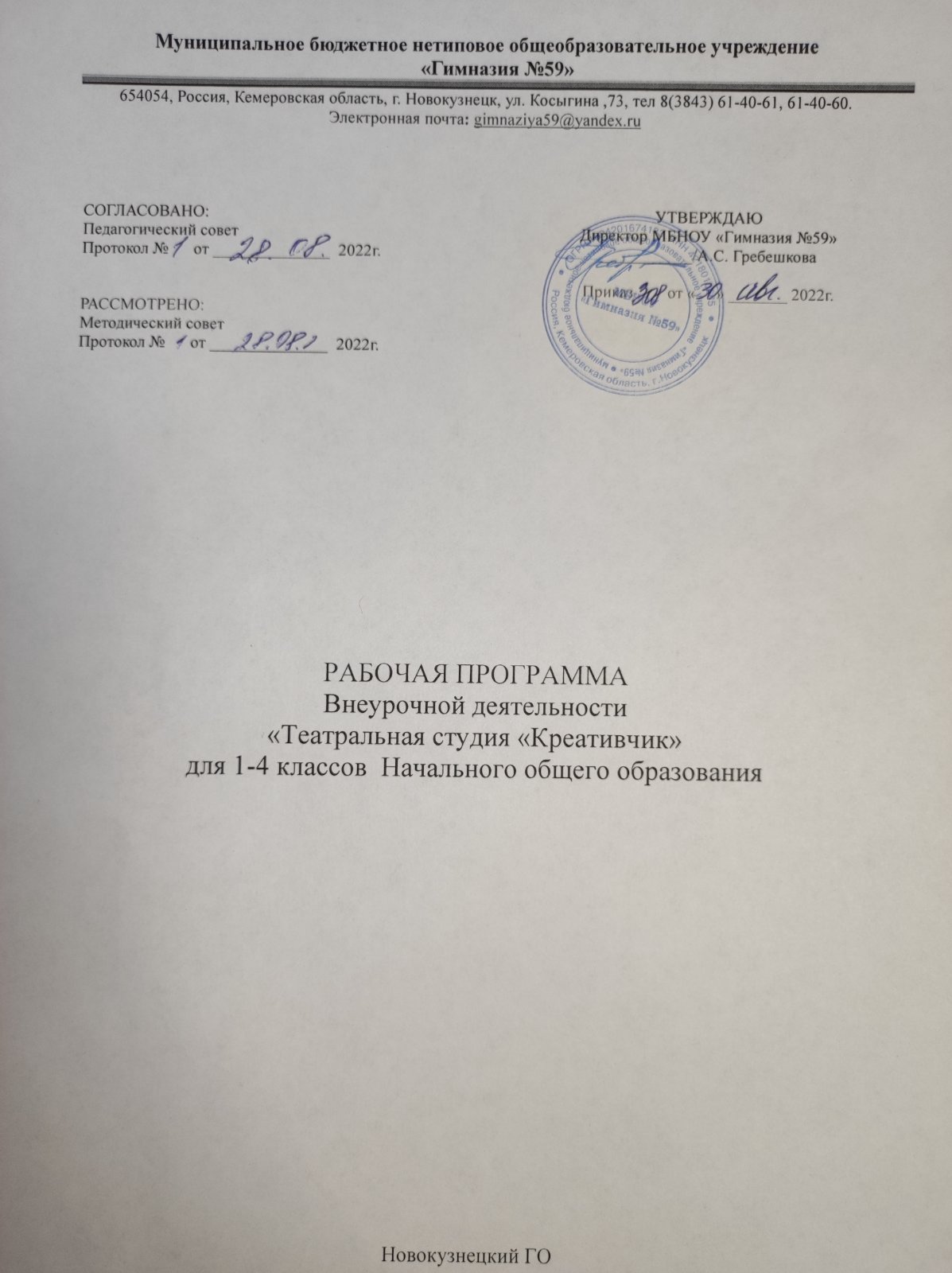 Рабочая программа  внеурочной деятельности Театральная студия «Креативчик» разработана в соответствии с Федеральным государственным образовательным стандартом основного общего образования и примерными программами.Программа по внеурочной деятельности «Театральная студия Непоседы» обеспечивает формирование универсальных учебных действий: познавательных, коммуникативных, регулятивных и личностных и учитывает особенности обучающихся класса. Обучающиеся будут осваивать материал каждый на своём уровне развития и возможностей. Основной и главной формой занятий является игра.	Рабочая программа рассчитана на 34 часа в год (1 час в неделю, 34 недель), что соответствует Учебному плану основного общего образования МАМБНОУ «Гимназия №59».Цель программы:создание условий для развития личности;развитие мотивации личности к познанию и творчеству;обеспечение эмоционального благополучия;приобщение обучающихся к общечеловеческим ценностям.Задачи:опираясь на синтетическую природу театрального искусства, способствовать раскрытию и развитию творческого потенциала;формировать навык коллективного творческого взаимодействия и общения;привить интерес через театр к мировой художественной культуре и дать первичные сведения о ней;заложить первоначальную основу творчески, с воображением и фантазией, относиться к любой работе;ориентация на воспитание и развитие понимающего, умного, воспитанного театрального зрителя, интересную личность, обладающую художественным вкусом, энциклопедическими знаниями, собственным мнением.Планируемые результаты освоения курсаЛичностныеобучающийся научится:наблюдать за разнообразными явлениями жизни и искусства в учебной и внеурочной деятельности, их пониманию и оценке;ориентироваться в культурном многообразии окружающей действительности;ориентироваться в эстетических потребностях, ценностях и чувствах;ориентироваться в культурном многообразии окружающей действительности.обучающийся получит возможность научиться:испытывать чувство гордости за свою Родину, российский народ и историю России, осознание своей этнической и национальной принадлежности на основе изучения лучших образцов фольклора, шедевров музыкального, театрального наследия русских композиторов, писателей, драматургов, различных направлений современного театрального искусства России;вырабатывать целостный, социально ориентированный взгляд на мир в его органичном единстве и разнообразии природы, культур, народов и религий на основе сопоставления произведений русской музыки и музыки других стран, народов, национальных стилей;уважительному отношению к культуре других народов.МетапредметныеРегулятивные универсальные учебные действияобучающийся научится:навыкам межличностной коммуникации;правилам поведения и социальным нормам;различать признаки недружелюбной группы;объяснять младшим детям принципы безопасного поведения.обучающийся получит возможность научиться:корректно отказываться от нежелательного общения;соблюдению поведения в группе;умению выйти из недружелюбноц группы;слушать критику, конструктивно критиковать;отстаивать аргументировано свою правоту в различных конфликтных ситуациях;противостоять групповому давлению.Коммуникативные универсальные учебные действияобучающийся научится:учитывать позицию собеседника (партнера);организовать и осуществить сотрудничество и кооперацию с учителем и сверстниками;адекватно передавать информацию;отображать предметное содержание и условия деятельности в речи.обучающийся получит возможность научиться:корректно формулировать и обосновывать свою точку зрения;аргументировать свою позицию и соотносить ее с позициями партнеров;осуществлять взаимный контроль и анализировать совершенные действия;продуктивно сотрудничать со сверстниками и взрослыми на уроке и во внеурочной деятельности.Познавательные универсальные учебные действияобучающийся научится:принимать и сохранять цели и задачи учебной деятельности, поиску средств ее осуществления в разных формах и видах деятельности;освоению способов решения проблем творческого и поискового характера;начальным формам познавательной и личностной рефлексии; позитивной самооценке своих творческих возможностей;навыкам смыслового прочтения содержания «текстов» различных стилей и жанров в соответствии с целями и задачами деятельности.обучающийся получит возможность научиться:продуктивному сотрудничеству (общению, взаимодействию) со сверстниками при решении различных задач во внеурочной деятельности;осознанному построению речевого высказывания.Содержание курсаРаздел 1. Знакомство (1 ч)Игры на знакомство: «Визитная карточка», «Снежный ком», «Автограф» и т.д.Игра «Импровизированный спектакль».Что такое искусство. Театр как вид искусства. Как часто мы встречаемся с ним? Какое место оно занимает в нашей жизни. Зачем надо уметь играть. Что значит понимать искусство. Игра. Игровой тренинг.Раздел 2. Дорога в театр (2 ч)Театр как здание. Театральный словарь: «премьера». Путешествие в театр на спектакль. (Выбор по желанию). Игровой тренинг.Раздел 3. В театре (4 ч)Этика поведения в театре. «Театр начинается с вешалки» (К.С. Станиславский). Обсуждение: «Что значит это выражение известного режиссера?» Зрительный зал и сцена. Театральный словарик.Раздел 4. Как создается спектакль (10 ч)Путешествие по театральным мастерским. Бутафорская и гримерная. Театральный словарик: «грим». В мастерской художника и костюмера. Мастерская актера и режиссера. Актер и режиссер. Актер –творец, материал и инструмент. Музыка в театре. Основные отличия театра от других видов искусства – «здесь и сейчас». История театра: выдающиеся актеры и режиссеры. «Мои любимые актеры».Раздел 5. Гномы играют в театр (2 ч)Сочинение сказки. Описание героев будущего спектакля. Передача образа доброго или злого героя. Выражение своего восхищения мужеством, стойкостью героев. Отражение отрицательного отношения к жадности, злости, трусости.Раздел 6. Учимся актерскому мастерству (10 ч)Актер – творец, материал и инструмент. Выражение настроения, характера через мимику и жесты. Театральный словарик: «мимика», «пантомима», «мим». Знакомство с театром пантомимы и балета. Что умеет актер и что необходимо каждому человеку. Средства образной выразительности. Расскажи сказку «Цыпленок», используя жесты, мимику и голос. Возможности человеческого тела и использование его в разных видах искусства. Знакомство с возможностями собственного тела. Роль воображения в литературе, живописи и театральном искусстве. Чтение стихотворения в предлагаемых обстоятельствах. «Одушевление неодушевленных предметов».Раздел 7. Делаем декорации (2 ч)Что такое декорация. Зачем нужны декорации. Художники - декораторы. Выражение настроения, отношения художника к событию или герою с помощью цвета. Создание своих декораций.Раздел 8. Придумываем и делаем костюмы (2 ч)Репетиция и показ. Внешний вид сказочного героя, его одежда (костюм). Костюм – важное средство характеристики персонажа. Назначение театральных масок.Раздел 9. В мастерской бутафора (1 ч)Театральный словарик: «бутафория». Для чего нужна бутафория и из чего ее изготовляют. Изготовление пальчиковых кукол. Пальчиковая гимнастика. Импровизация из рук. Игра с пальчиковыми куклами. Разыгрывание сценических историй.Формы организации занятий.игры;моделирование ситуаций;практические занятия с элементами игр, с использованием дидактических и раздаточных материалов;самостоятельная работа (индивидуальная и групповая);дискуссии;Виды деятельностиигровая;познавательная;проблемно-ценностное общение;проекты.Основные методы и технологииразвивающее обучение;технология обучения в сотрудничестве;информационно-коммуникативная технология;проектная;работа в малых группах.Календарно-тематическое планирование№ п/пТема занятияКол-во часовСрокипрохождения программыI. Знакомство I. Знакомство I. Знакомство I. Знакомство 1Игры на знакомство: «Визитная карточка», «Снежный ком», «Автограф» и т.д.12Игра «Импровизированный спектакль».13Что такое искусство. Что значит понимать искусство.14Театр как вид искусства. Как часто мы встречаемся с ним? Какое место оно занимает в нашей жизни. Зачем надо уметь играть. 15Игра. Игровой тренинг.1II. Дорога в театр II. Дорога в театр II. Дорога в театр II. Дорога в театр 6Театр как здание.17Театральный словарь: «премьера».18Путешествие в театр на спектакль. (Выбор по желанию).19Игровой тренинг.1III. В театре III. В театре III. В театре III. В театре 10Этика поведения в театре.111«Театр начинается с вешалки» (К.С. Станиславский). Обсуждение: «Что значит это выражение известного режиссера?»112Зрительный зал и сцена. Театральный словарик.1IV. Как создается спектакль IV. Как создается спектакль IV. Как создается спектакль IV. Как создается спектакль 13Путешествие по театральным мастерским.114Бутафорская и гримерная.115Театральный словарик: «грим».116В мастерской художника и костюмера.117Мастерская актера и режиссера. Актер и режиссер.118Актер –творец, материал и инструмент.119Музыка в театре.120Основные отличия театра от других видов искусства – «здесь и сейчас».121История театра: выдающиеся актеры и режиссеры. «Мои любимые актеры».1V. Гномы играют в театр V. Гномы играют в театр V. Гномы играют в театр V. Гномы играют в театр 22Сочинение сказки. Описание героев будущего спектакля. 123Передача образа доброго или злого героя. Выражение своего восхищения мужеством, стойкостью героев. Отражение отрицательного отношения к жадности, злости, трусости.1VI. Учимся актерскому мастерству VI. Учимся актерскому мастерству VI. Учимся актерскому мастерству VI. Учимся актерскому мастерству 24Актер – творец, материал и инструмент. Выражение настроения, характера через мимику и жесты. 125Театральный словарик: «мимика», «пантомима», «мим». Знакомство с театром пантомимы и балета. 126Что умеет актер и что необходимо каждому человеку. Средства образной выразительности. 127Расскажи сказку «Цыпленок», используя жесты, мимику и голос. Возможности человеческого тела и использование его в разных видах искусства. Знакомство с возможностями собственного тела. 128Роль воображения в литературе, живописи и театральном искусстве. Чтение стихотворения в предлагаемых обстоятельствах. «Одушевление неодушевленных предметов».1VII. Делаем декорации VII. Делаем декорации VII. Делаем декорации VII. Делаем декорации 29Что такое декорация. Зачем нужны декорации. Художники - декораторы.130Выражение настроения, отношения художника к событию или герою с помощью цвета. Создание своих декораций.1VIII. Придумываем и делаем костюмы VIII. Придумываем и делаем костюмы VIII. Придумываем и делаем костюмы VIII. Придумываем и делаем костюмы 31Репетиция и показ. Внешний вид сказочного героя, его одежда (костюм).132Костюм – важное средство характеристики персонажа. Назначение театральных масок.1IX.В мастерской бутафора IX.В мастерской бутафора IX.В мастерской бутафора IX.В мастерской бутафора 33Театральный словарик: «бутафория». Для чего нужна бутафория и из чего ее изготовляют. Изготовление пальчиковых кукол.134Пальчиковая гимнастика. Импровизация из рук. Игра с пальчиковыми куклами. 135Разыгрывание сценических историй.1